Maria MustermannMusterstraße 12312345 Musterstadtmaria@mustermann.de0171 23456789Maria Hospital Name NachnameStraße 12312345 MusterstadtMusterstadt, 13.06.2022 Bewerbung als Operationstechnische Assistentin Sehr geehrte Damen und Herren,als Operationstechnische Assistentin arbeite ich seit zehn Jahren auf der onkologischen Station des Heilig Krankenhauses. Zurzeit bin ich auf der Suche nach einer neuen beruflichen Herausforderung, die ich in Ihrem Maria Hospital sehe. Ihre Stellenanzeige auf Jobware.de überzeugte mich direkt. Ihr Anforderungsprofil deckt sich mit meinen beruflichen Kenntnissen und der genannte Tätigkeitsbereich sagt mir sehr zu.Durch meine langjährige Berufserfahrung bin ich mit den Arbeitsabläufen im OP bestens vertraut. Ich arbeite täglich Hand in Hand mit den Ärzten und habe bereits an über 400 Operationen teilgenommen. Außerdem bin ich Ansprechpartner für die Patienten. Ich betreue sie vor und nach den Eingriffen und versuche ihnen die Nervosität zu nehmen. Mein Einfühlungsvermögen konnte ich nicht zuletzt deshalb gut in den Arbeitsalltag einbringen. In Zukunft möchte ich meine bestehenden Kenntnisse gerne durch eine Weiterbildung ergänzen. Zu meinen persönlichen Stärken zählen insbesondere hohes Verantwortungsbewusstsein und Konzentrationsfähigkeit. Auch bei langen Operationen gelingt es mir stets, aufmerksam zu bleiben und korrekt auf die Anweisungen der Ärzte zu reagieren. Unter Berücksichtigung einer Kündigungsfrist von 3 Monaten stehe ich Ihnen für eine Anstellung zur Verfügung. Bitte behandeln Sie meine Bewerbung vorerst vertraulich. Meine Gehaltsvorstellung liegt bei einem Bruttojahresgehalt von 30.000 Euro. Gerne erzähle ich Ihnen in einem persönlichen Gespräch mehr über mich und meine Fähigkeiten. Ich freue mich über Ihre Rückmeldung.Mit freundlichen Grüßen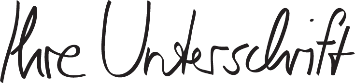 Maria Mustermann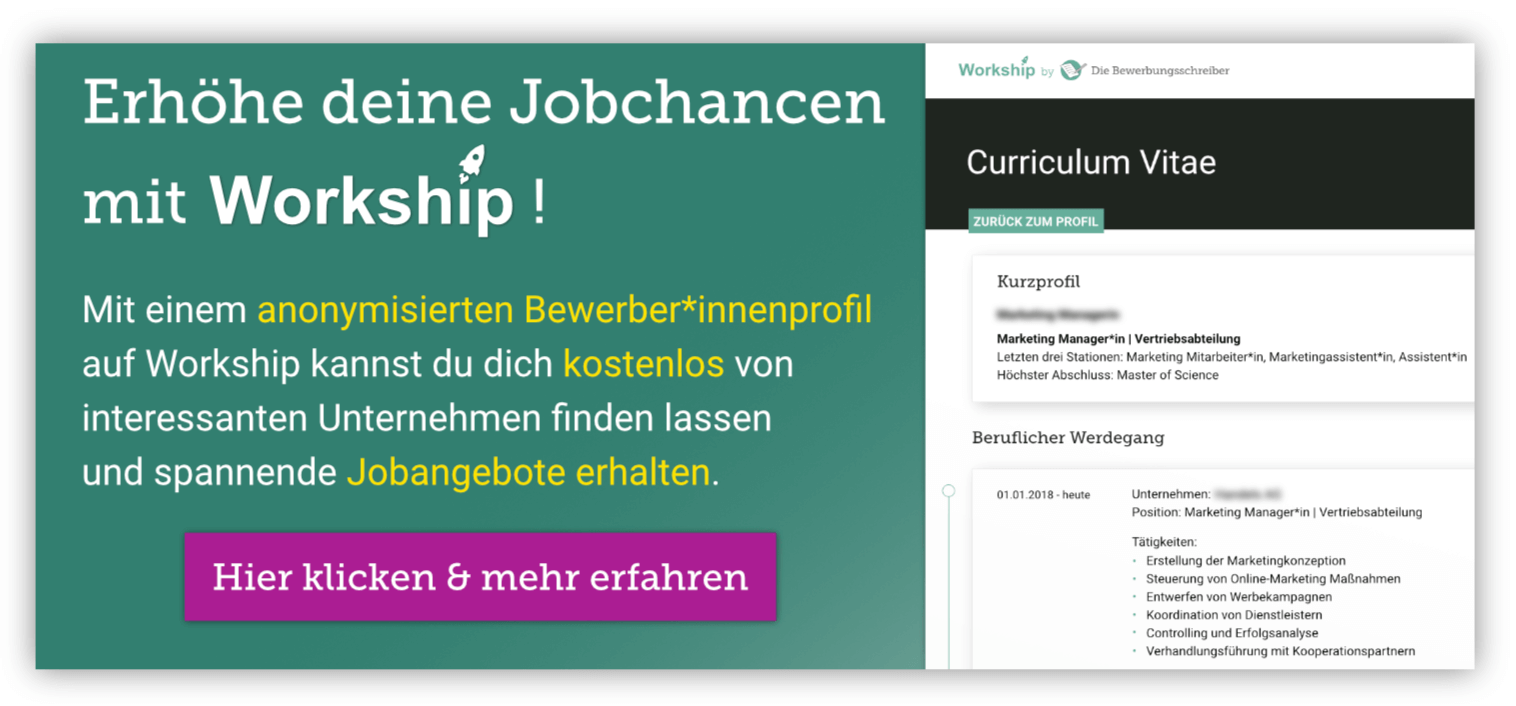 www.die-bewerbungsschreiber.de/workship